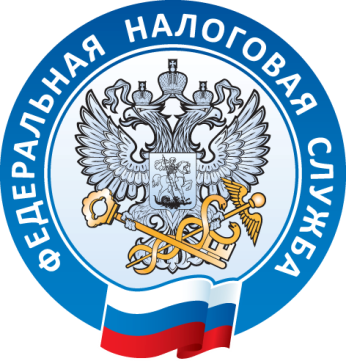 	ОБ УПЛАТЕ ИМУЩЕСТВЕННЫХ НАЛОГОВ ФИЗИЧЕСКИМИ ЛИЦАМИНа учете в МИФНС России № 8 по Приморскому краю состоит 99 825 физических лиц, из них 66 390 имеют объекты собственности.  При этом, значительное количество физических лиц не производят уплату налогов в установленные Налоговым кодексом Российской Федерации сроки.	Подлежат уплате имущественные налоги, начисленные за 2014, 2015, 2016 годы. Кроме того, до 1 ноября 2018 года налоговый орган будет направлять налоговые уведомления по начисленным налогам за 2017 год, подлежащие уплате в срок до 03.12.2018 года с учетом выходных дней. 	Физические лица уплачивают транспортный и земельный налоги, а также налог на имущество физических лиц на основании присланных им налоговым органом уведомлений, в которых отражена информация об исчислении налога на имущество физических лиц, транспортного и земельного налогов. В зависимости от объектов налогообложения, находящихся в собственности физических лиц, выставляются один, два или сразу три налога одновременно. Владельцам «Личного кабинета налогоплательщика для физических лиц» налоговые уведомления на бумажном носителе не направляются. Уведомления можно будет увидеть в  своем «Личном кабинете».            Срок оплаты имущественных налогов физических лиц -  не позднее 1 декабря года, следующего за истекшим налоговым периодом (годом). Так, налоги за 2016 год необходимо было уплатить не позднее 01.12.2017  (пункт 7 статьи 6.1, пункт 1 статьи 363, пункт 1 статьи 397, пункт 1 статьи 409 Налогового кодекса Российской Федерации).	В случае неуплаты налогов, Инспекция предъявляет налогоплательщикам требования об уплате налогов, сборов, пеней и устанавливает сроки для оплаты возникшей задолженности. Однако, если налогоплательщик не исполняет обязанность по уплате налогов в сроки указанные в требовании, налоговый орган обращается в суд с заявлением о вынесении судебного приказа. Судебные приказы, вступившие в законную силу, направляются в службу судебных приставов. С начала года в отделы службы судебных приставов направлено 2441 судебный приказ на сумму 16,7 млн.руб., взыскано – 5,3 млн.руб.	При взыскании задолженности с физических лиц служба судебных приставов устанавливает исполнительский сбор. Согласно статьи 112 Федерального Закона от 02.10.2007 № 229-ФЗ «Об исполнительном производстве» исполнительский сбор устанавливается в размере семи процентов от подлежащей взысканию суммы или стоимости взыскиваемого имущества, но не менее одной тысячи рублей с должника-гражданина.  Во избежание расходов, связанных с уплатой государственной пошлины и исполнительского сбора, предлагаем гражданам уплатить задолженность по имущественным налогам.	При пропуске срока уплаты налога сведения о недоимке и пенях можно получить с помощью Единого портала государственных услуг. Еще один способ проверить наличие задолженности - обратиться в МФЦ, подключенный к Государственной информационной системе о государственных и муниципальных платежах. Если налоговый орган произвел начисление налога, в МФЦ вам выдадут необходимые платежные документы. 	Статьей 12 Федерального Закона от 28.12.2017 № 436-ФЗ «О внесении изменений в части первую и вторую Налогового кодекса Российской Федерации и отдельные законодательные акты Российской Федерации»  предусмотрено признание безнадежными к взысканию и списанию недоимки по налогам, образовавшейся по состоянию на 01.01.2015 года и задолженности по пеням, начисленным на эту недоимку. Инспекцией проведено списание безнадежной задолженности более чем на 21 млн.руб.                                                                                Пресс-служба МИФНС России №8                                                                                 по Приморскому краю